DSWD DROMIC Report #09 on the Taal Volcano Eruption as of 13 July 2021, 6PMSituation OverviewOn 13 July 2021 at 8 AM, Alert Level 3 (Magmatic Unrest) now prevails over Taal Volcano. At Alert Level 3, magma extruding from the Main Crater could drive explosive eruption. The public is reminded that the entire Taal Volcano Island is a Permanent Danger Zone (PDZ), and entry into the island as well as into the high-risk barangays of Agoncillo and Laurel must be prohibited due to the hazards of pyroclastic density currents and volcanic tsunami should strong eruptions occur. All activities on Taal Lake should not be allowed at this time. Communities around the Taal Lake shores were advised to remain vigilant, take precautionary measures against possible airborne ash and vog and calmly prepare for possible evacuation should unrest intensify.Source: Philippine Institute of Volcanology and Seismology (PHIVOLCS)Status of Affected Areas and Population  A total of 4,396 families or 15,504 persons were affected by the Taal Volcano eruption in 116 Barangays in CALABARZON (see Table 1).Table 1. Number of Affected Families / PersonsNote: Changes in figures is based on the ongoing assessment and validation being conducted.Sources: DSWD-FO CALABARZONStatus of Displaced Population Inside Evacuation CentersThere are 1,069 families or 3,698 persons currently taking temporary shelter in 23 evacuation centers in CALABARZON (see Table 2):Table 2. Number of Displaced Families / Persons Inside Evacuation CentersNote: The decrease in the number of ECs CUM is based on the ongoing assessment and validation being conducted.Sources: DSWD-FO CALABARZON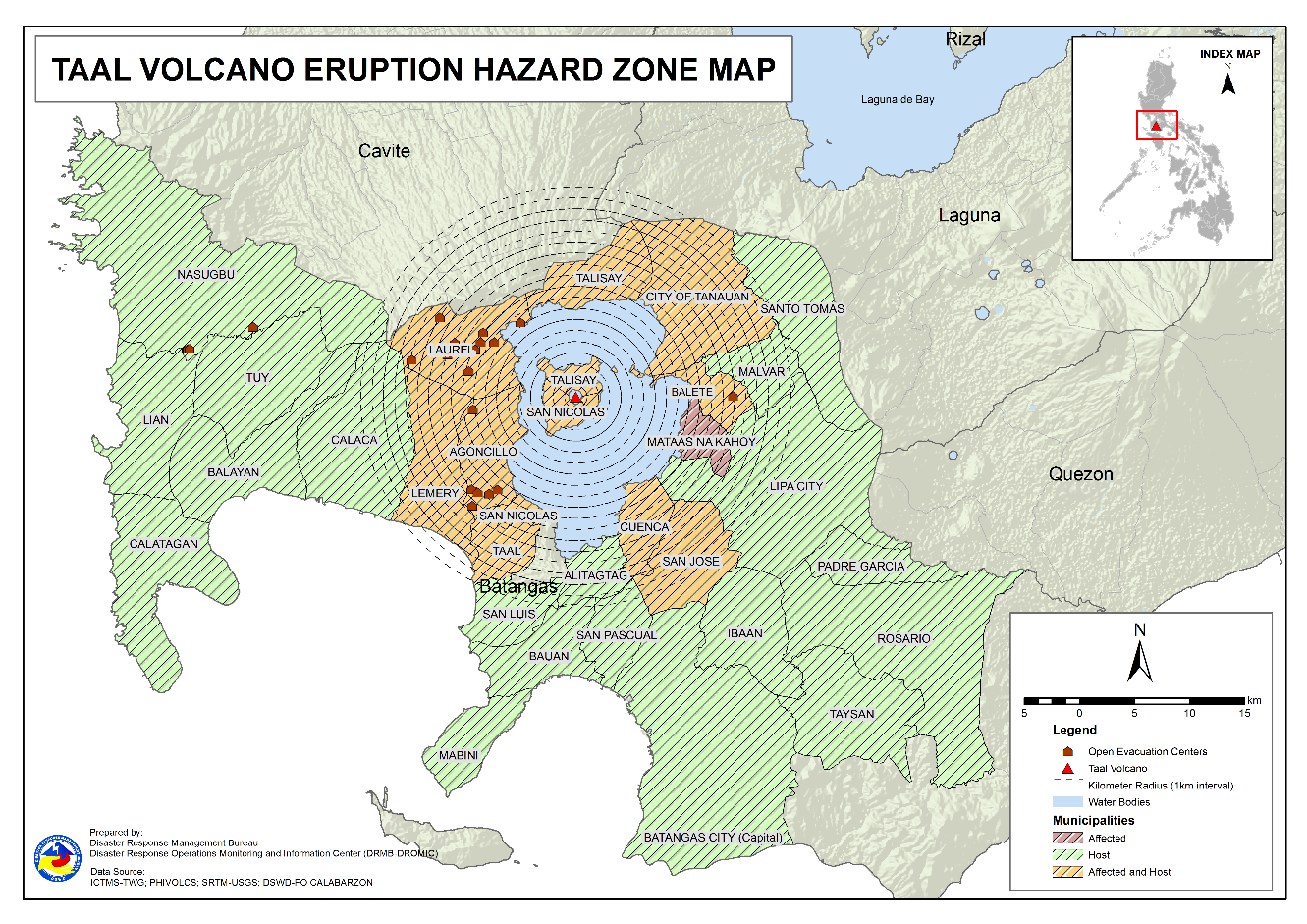 Outside Evacuation Centers There are 2,300 families or 8,173 persons temporarily staying with their relatives and/or friends in CALABARZON (see Table 3):Table 3. Number of Displaced Families / Persons Outside Evacuation CentersNote: Changes in figures is based on the ongoing assessment and validation being conducted.Sources: DSWD-FO CALABARZONTotal Displaced PopulationA total of 3,369 families or 11,871 persons are displaced in CALABARZON due to Taal Volcano eruption (see Table 4):Table 4. Total Number of Displaced Families / PersonsNote: Changes in figures is based on the ongoing assessment and validation being conducted.Sources: DSWD-FO CALABARZONCost of Humanitarian Assistance ProvidedA total of ₱4,844,386.20 worth of assistance was provided to the affected families; of which, ₱1,196,477.20 was provided by DSWD, ₱3,220,109.00 from LGUs and ₱427,800.00 from NGOs (see Table 5).Table 5. Cost of Assistance Provided to Affected Families / PersonsSources: DSWD-FO CALABARZONResponse Actions and InterventionsStandby Funds and Prepositioned Relief StockpileNote: The Inventory Summary is as of 13 July 2021, 4PM.Standby Funds ₱143.9 million Quick Response Fund (QRF) at the DSWD-Central Office. Request for replenishment in the amount of ₱662.5 million dated 16 June 2021 is currently on process for release of SARO by the Department of Budget and Management (DBM). ₱3 million at DSWD-Field Office (FO) CALABARZON. ₱45.9 million in other DSWD-FOs which may support the relief needs of the displaced families due to Taal Volcano eruption through inter-FO augmentation. Prepositioned FFPs and Other Relief Items45,908 FFPs available in Disaster Response Centers; of which, 42,767 FFPs are at the National Resource Operations Center (NROC), Pasay City and 3,141 FFPs are at the Visayas Disaster Response Center (VDRC), Cebu City.4,972 FFPs at DSWD-FO CALABARZON. 282,556 FFPs in other DSWD-FOs which may support the relief needs of the displaced families due to Taal Volcano Eruption through inter-FO augmentation. ₱712.9 million worth of other food and non-food items (FNIs) at NROC, VDRC and DSWD-FO warehouse countrywide.  Food and Non-Food Items (NFIs)The National Resource and Logistics Management Bureau (NRLMB) augmentation support to DSWD-FO CALABARZON amounting to ₱42,950,905.00; delivery completed on 07 July 2021.A total of 13,500 FFPs (₱10,509,075.00), 200 family tents (₱3,280,000.00), 5,000 family kits (₱11,440,000.00), 3,000 hygiene kits (₱4,420,500.00), and 4,279 sleeping kits (₱6,350,000.00) out of total number of augmentation support provided by NRLMB to DSWD-FO CALABARZON were directly delivered to the Provincial Social Welfare Office (PSWDO) of Batangas for the needs of the displaced families.300 Family tents (₱4,920,000.00) and 2,000 hygiene kits (₱2,947,000.00) were provided to Laurel, Batangas.Internally Displaced Person (IDP) ProtectionThe DSWD-FO CALABARZON QRT coordinated with the camp managers on 12 July 2021 to establish Child and Women Friendly Spaces in various ECs to ensure productive activities will be undertaken.The Emergency Operations Center (EOC) of DSWD-FO CALABARZON are in constant coordination for the technical assistance needed by the local government units (LGUs) with existing evacuation centers to ensure that safety and security measures are in place to avoid gender-based violence inside camps.DSWD-FO CALABARZON is continuously coordinating with all the LGUs with existing open ECs to ensure compliance with the provision of emergency relief and protection for the children (RA10821) before, during and after disasters and other emergency situations as well as to monitor the compliance with the safety health protocols set by the IATF.Camp Coordination and Camp Management (CCCM) DSWD-FO CALABARZON conducted an orientation to 16 camp managers of Laurel, Batangas on the utilization of IDP Reporting Form developed by the Social Marketing Section (SMS) on 11 July 2021. The participants agreed to utilize the reporting tool to ensure the accuracy of data which will be submitted to Batangas PSWDO and the Field Office.DSWD-FO CALABARZON provided technical assistance on 11 July 2021 to LGUs of Agoncillo and Laurel on the conduct of informal learning opportunities and fun activities to children who are currently staying in evacuation centers.The Provincial Quick Response Team (QRT) of DSWD-FO CALABARZON monitored the evacuation centers and its facilities on 11 July 2021, and provided technical guidance on managing the camps.Other Activities *****The Disaster Response Operations Monitoring and Information Center (DROMIC) of DSWD-DRMB is closely coordinating with DSWD-FO CALABARZON for significant disaster response updates and assistance provided.REGION / PROVINCE / MUNICIPALITY REGION / PROVINCE / MUNICIPALITY  NUMBER OF AFFECTED  NUMBER OF AFFECTED  NUMBER OF AFFECTED REGION / PROVINCE / MUNICIPALITY REGION / PROVINCE / MUNICIPALITY  Barangays  Families  Persons GRAND TOTALGRAND TOTAL116 4,396 15,504 CALABARZONCALABARZON116 4,396 15,504 BatangasBatangas116 4,396 15,504 Agoncillo20 1,308 4,622 Alitagtag3  6  25 Balete7  93  322 Cuenca-  2  5 Laurel13 2,535 8,876 Lemery19  78  286 Mataas Na Kahoy3  11  27 San Nicolas13  127  480 Santa Teresita1  2  9 Taal9  39  127 Talisay12  72  257 City of Tanauan16  123  468 REGION / PROVINCE / MUNICIPALITY REGION / PROVINCE / MUNICIPALITY  NUMBER OF EVACUATION CENTERS (ECs)  NUMBER OF EVACUATION CENTERS (ECs)  NUMBER OF DISPLACED  NUMBER OF DISPLACED  NUMBER OF DISPLACED  NUMBER OF DISPLACED REGION / PROVINCE / MUNICIPALITY REGION / PROVINCE / MUNICIPALITY  NUMBER OF EVACUATION CENTERS (ECs)  NUMBER OF EVACUATION CENTERS (ECs)  INSIDE ECs  INSIDE ECs  INSIDE ECs  INSIDE ECs REGION / PROVINCE / MUNICIPALITY REGION / PROVINCE / MUNICIPALITY  NUMBER OF EVACUATION CENTERS (ECs)  NUMBER OF EVACUATION CENTERS (ECs)  Families  Families  Persons  Persons REGION / PROVINCE / MUNICIPALITY REGION / PROVINCE / MUNICIPALITY  CUM  NOW  CUM  NOW  CUM  NOW GRAND TOTALGRAND TOTAL 24  23 1,544 1,069 5,497 3,698 CALABARZONCALABARZON 24  23 1,544 1,069 5,497 3,698 BatangasBatangas 24  23 1,544 1,069 5,497 3,698 Agoncillo 9  8  381  365 1,379 1,317 Balayan 1  1  27  27  94  94 Balete 1  1  76  -  264  - Ibaan 1  1  2  2  7  7 Laurel 9  9  950  572 3,441 1,992 Nasugbu 3  3  108  103  312  288 REGION / PROVINCE / MUNICIPALITY REGION / PROVINCE / MUNICIPALITY  NUMBER OF DISPLACED  NUMBER OF DISPLACED  NUMBER OF DISPLACED  NUMBER OF DISPLACED REGION / PROVINCE / MUNICIPALITY REGION / PROVINCE / MUNICIPALITY  OUTSIDE ECs  OUTSIDE ECs  OUTSIDE ECs  OUTSIDE ECs REGION / PROVINCE / MUNICIPALITY REGION / PROVINCE / MUNICIPALITY  Families  Families  Persons  Persons REGION / PROVINCE / MUNICIPALITY REGION / PROVINCE / MUNICIPALITY  CUM  NOW  CUM  NOW GRAND TOTALGRAND TOTAL2,834 2,300 10,004 8,173 CALABARZONCALABARZON2,834 2,300 10,004 8,173 BatangasBatangas2,755 2,222 9,726 7,897 Agoncillo 258  247  954  915 Alitagtag 62  46  187  140 Balayan 64  52  215  195 Balete 2  2  7  7 Batangas City (capital) 56  51  206  186 Bauan 105  87  374  299 Calaca 238  214  739  722 Calatagan 38  29  139  99 Ibaan 20  19  75  70 Laurel1,151  767 4,031 2,690 Lemery 150  134  557  493 Lipa City 4  4  9  9 Malvar 29  28  92  91 Nasugbu 88  88  268  268 Padre Garcia 9  9  32  29 Rosario 11  11  35  35 San Jose 34  33  116  109 San Luis 104  100  397  387 San Nicolas 83  75  339  301 San Pascual 35  26  118  85 Santo Tomas 30  29  127  107 Taal 38  31  130  110 City of Tanauan 131  131  521  521 Taysan 4  4  11  11 Tuy 11  5  47  18 CaviteCavite 18  17  67  65 Imus 2  2  4  4 Mendez (MENDEZ-NUÑEZ) 1  1  4  4 Silang 12  11  48  46 Tagaytay City 3  3  11  11 LagunaLaguna 60  60  207  207 Alaminos 2  2  9  9 Bay 1  1  2  2 Biñan 1  1  5  5 City of Calamba 52  52  174  174 Pila 1  1  5  5 San Pedro 3  3  12  12 QuezonQuezon 1  1  4  4 Candelaria 1  1  4  4 REGION / PROVINCE / MUNICIPALITY REGION / PROVINCE / MUNICIPALITY TOTAL DISPLACED SERVEDTOTAL DISPLACED SERVEDTOTAL DISPLACED SERVEDTOTAL DISPLACED SERVEDREGION / PROVINCE / MUNICIPALITY REGION / PROVINCE / MUNICIPALITY FamiliesFamiliesPersonsPersonsREGION / PROVINCE / MUNICIPALITY REGION / PROVINCE / MUNICIPALITY Total FamiliesTotal FamiliesTotal PersonsTotal PersonsREGION / PROVINCE / MUNICIPALITY REGION / PROVINCE / MUNICIPALITY CUMNOWCUMNOWGRAND TOTALGRAND TOTAL4,378 3,369 15,501 11,871 CALABARZONCALABARZON4,378 3,369 15,501 11,871 BatangasBatangas4,299 3,291 15,223 11,595 Agoncillo639 612  2,333  2,232 Alitagtag 62  46 187 140 Balayan 91  79 309 289 Balete 78  2 271  7 Batangas City (capital) 56  51 206 186 Bauan105  87 374 299 Calaca238 214 739 722 Calatagan 38  29 139  99 Ibaan 22  21  82  77 Laurel 2,101  1,339  7,472  4,682 Lemery150 134 557 493 Lipa City 4  4  9  9 Malvar 29  28  92  91 Nasugbu196 191 580 556 Padre Garcia 9  9  32  29 Rosario 11  11  35  35 San Jose 34  33 116 109 San Luis104 100 397 387 San Nicolas 83  75 339 301 San Pascual 35  26 118  85 Santo Tomas 30  29 127 107 Taal 38  31 130 110 City of Tanauan131 131 521 521 Taysan 4  4  11  11 Tuy 11  5  47  18 CaviteCavite 18  17  67  65 Imus 2  2  4  4 Mendez (MENDEZ-NUÑEZ) 1  1  4  4 Silang 12  11  48  46 Tagaytay City 3  3  11  11 LagunaLaguna 60  60  207  207 Alaminos 2  2  9  9 Bay 1  1  2  2 Biñan 1  1  5  5 City of Calamba 52  52 174 174 Pila 1  1  5  5 San Pedro 3  3  12  12 QuezonQuezon 1  1  4  4 Candelaria 1  1  4  4 REGION / PROVINCE / MUNICIPALITY REGION / PROVINCE / MUNICIPALITY  COST OF ASSISTANCE  COST OF ASSISTANCE  COST OF ASSISTANCE  COST OF ASSISTANCE  COST OF ASSISTANCE REGION / PROVINCE / MUNICIPALITY REGION / PROVINCE / MUNICIPALITY  DSWD  LGU NGOs OTHERS  GRAND TOTAL GRAND TOTALGRAND TOTAL1,196,477.20  3,220,109.00 427,800.00- 4,844,386.20CALABARZONCALABARZON1,196,477.20  3,220,109.00 427,800.00- 4,844,386.20BatangasBatangas1,196,477.20  3,220,109.00 427,800.00- 4,844,386.20Agoncillo697,491.20  1,485,568.00  -  -  2,183,059.20 Balete -  29,952.00  -  -  29,952.00 Laurel498,986.00  1,704,589.00  -  -  2,203,575.00 City of Tanauan427,800.00427,800.00OfficeQRF / Standby Funds Family Food Packs (FFPs)Family Food Packs (FFPs)Other F/NFIsTotal OfficeQRF / Standby Funds No. Cost Other F/NFIsTotal DSWD-CO143,909,750.57  -  - -   143,909,750.57NROC  - 42,767 32,110,079.30 261,933,542.61 294,043,621.91 VDRC  - 3,141 1,433,745.00 39,469,870.1740,903,615.17 DSWD-FO CALABARZON3,000,000.00             4,972        2,470,448.00 17,574,902.18 23,045,350.18Other DSWD-FOs 45,926,915.97 282,556 144,908,079.61393,922,326.90 584,757,322.48 Total 192,836,666.54 333,436180,922,351.91 712,900,641.86 1,086,659,660.31 DATEACTIVITIES12 July 2021DSWD-FO CALABARZON Director Castillo met with Air, Education, Training and Doctrine Command Head – Philippine Air Force, Lipa City, Batangas to discuss the utilization of their facility as a warehouse in the event that a massive Taal Volcano eruption activity occurs. The Philippine Air Force Head agreed to utilize the said facilities including available personnel. DSWD-FO CALABARZON IMT attended the  virtual meeting presided by Usec Fel Budiongan to discuss the delineation of roles/duties and responsibilities of DSWD Central Office OBSUs and Field Office for DSWD’s Task Group Taal.11 July 2021DSWD-FO CALABARZON coordinated with Batangas Province Inter-Agency Task Force (IATF) and EOC in preparation for the pilot testing of the IDP Reporting Form in Laurel, Batangas.08 July 2021The EOC of DSWD-FO CALABARZON coordinated with the National Food Authority (NFA) for the schedule of hauling of 1,800 cavan of NFA rice for the production of FFPs at the DSWD-FO CALABARZON warehouse in Gen. Mariano Alvarez, Cavite.Prepared by:DIANE C. PELEGRINOMARIEL B. FERRARIZMARIE JOYCE G. RAFANANJAN ERWIN ANDREW I. ONTANILLASReleased by:RODEL V. CABADDU